Вестник                        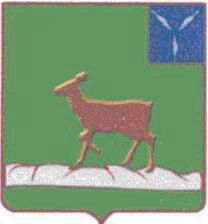 Ивантеевского муниципального районаофициальный  информационный бюллетень				 от 31 июля 2023 года №8 (174)Официальный сайт администрации Ивантеевского муниципального районав информационно-телекоммуникационной сети Интернет (ivanteevka64.ru)От  28.07.2023г.  № 303с. ИвантеевкаОб утверждении перечня земельных участков,предоставляемых в собственность бесплатногражданам, имеющим трех и более детей на территории  Ивантеевского муниципального районаВ целях реализации Закона Саратовской области от 30.09.2014 г. № 119-ЗСО «О предоставлении гражданам, имеющим трех и более детей, в собственность бесплатно земельных участков, находящихся в государственной или муниципальной собственности», Закона Саратовской области от 01.08.2005 г. № 74-ЗСО «О мерах социальной поддержки многодетных семей в Саратовской области», на основании ст. 39.5 Земельного кодекса Российской Федерации от 25.10.2001 г. № 136-ФЗ, Решения Ивантеевского районного Собрания Ивантеевского муниципального района Саратовской области от 23.12.2016г № 37 «О предоставлении гражданам, имеющим трех и более детей, в собственность бесплатно земельных участков, находящихся в государственной или муниципальной собственности,  Устава Ивантеевского муниципального района, администрация Ивантеевского муниципального района Саратовской области,  ПОСТАНОВЛЯЕТ:1. Утвердить Перечень земельных участков, предназначенных для предоставления в собственность бесплатно гражданам, имеющим трех и более детей, проживающим на территории Ивантеевского муниципального района Саратовской области в разрезе муниципальных образований согласно приложению. 2. Настоящее постановление подлежит официальному опубликованию в порядке, установленном для официального опубликования муниципальных правовых актов уставами муниципальных образований, по месту нахождения земельного участка и размещению на официальном сайте  администрации Ивантеевского муниципального района Саратовской области ivanteevka64.ru.4. Контроль за исполнением настоящего постановления возложить на заместителя главы администрации Ивантеевского муниципального района Саратовской области по строительству, ЖКХ, промышленности, водоснабжению и водоотведению - Савенкова Ю.Н.Глава Ивантеевскогомуниципального района                                                                В.В. БасовПриложение к постановлениюадминистрации Ивантеевского муниципального районаот «28» июля 2023г. № 303Перечень земельных участков, предназначенных для  предоставления в собственность бесплатно многодетным семьям на территории Ивантеевского муниципального района Саратовской областиВерно: и.о. управляющей делами администрации Ивантеевского муниципального района   						И.В.АфанасьеваВыпуск №8 (174)Издается с 2016 годаИЮЛЬ-2023*Постановление администрации Ивантеевского муниципального района Саратовской области от 01.08.2022г № 325ПОСТАНОВЛЕНИЕ№п/пАдрес, местоположение земельного участкаАдрес, местоположение земельного участкаКадастровый номер земельного участкаПлощадь земельного участка, кв. мВид разрешенного использования земельного участкаВид разрешенного использования земельного участкаИвантеевское МОИвантеевское МОИвантеевское МОИвантеевское МОИвантеевское МОИвантеевское МОИвантеевское МО1Саратовская область, Ивантеевский район, с.Ивантеевка, ул. Демократическая, 580м к востоку от ГРПШ и 515м к северу от придорожного кафе-гостиницы «Оазис».Саратовская область, Ивантеевский район, с.Ивантеевка, ул. Демократическая, 580м к востоку от ГРПШ и 515м к северу от придорожного кафе-гостиницы «Оазис».64:14:220501:5021104Для ведения личного подсобного хозяйстваДля ведения личного подсобного хозяйства2Саратовская область, Ивантеевский район, с.Ивантеевка, ул. Демократическая, 595м к востоку от ГРПШ и 500м к северу от придорожного кафе-гостиницы «Оазис».Саратовская область, Ивантеевский район, с.Ивантеевка, ул. Демократическая, 595м к востоку от ГРПШ и 500м к северу от придорожного кафе-гостиницы «Оазис».64:14:220501:5031104Для ведения личного подсобного хозяйстваДля ведения личного подсобного хозяйства3Саратовская область, Ивантеевский район, с.Ивантеевка, ул. Демократическая, 545м к востоку от ГРПШ и 550м к северу от придорожного кафе-гостиницы «Оазис».Саратовская область, Ивантеевский район, с.Ивантеевка, ул. Демократическая, 545м к востоку от ГРПШ и 550м к северу от придорожного кафе-гостиницы «Оазис».64:14:220501:5041104Для ведения личного подсобного хозяйстваДля ведения личного подсобного хозяйства4Саратовская область, Ивантеевский район, с. Ивантеевка, 530м к востоку от ГРПШ и 570м к северу от придорожного кафе-гостиницы «Оазис».Саратовская область, Ивантеевский район, с. Ивантеевка, 530м к востоку от ГРПШ и 570м к северу от придорожного кафе-гостиницы «Оазис».64:14:220501:5051104Для ведения личного подсобного хозяйстваДля ведения личного подсобного хозяйства5Саратовская область, Ивантеевский район, с.Ивантеевка, ул. Демократическая, 560м к востоку от ГРПШ и 535м к северу от придорожного кафе-гостиницы «Оазис».Саратовская область, Ивантеевский район, с.Ивантеевка, ул. Демократическая, 560м к востоку от ГРПШ и 535м к северу от придорожного кафе-гостиницы «Оазис».64:14:220501:5061104Для ведения личного подсобного хозяйстваДля ведения личного подсобного хозяйства6Саратовская область, Ивантеевский район, с.Ивантеевка, ул. Демократическая, 610м к востоку от ГРПШ и 485м к северу от придорожного кафе-гостиницы «Оазис».Саратовская область, Ивантеевский район, с.Ивантеевка, ул. Демократическая, 610м к востоку от ГРПШ и 485м к северу от придорожного кафе-гостиницы «Оазис».64:14:220501:5071104Для ведения личного подсобного хозяйстваДля ведения личного подсобного хозяйства7Саратовская область, Ивантеевский район, с.Ивантеевка, ул. Демократическая, 630м к востоку от ГРПШ и 470м к северу от придорожного кафе-гостиницы «Оазис».Саратовская область, Ивантеевский район, с.Ивантеевка, ул. Демократическая, 630м к востоку от ГРПШ и 470м к северу от придорожного кафе-гостиницы «Оазис».64:14:220501:5081104Для ведения личного подсобного хозяйстваДля ведения личного подсобного хозяйства8Саратовская область, Ивантеевский район, с.Ивантеевка, ул. Демократическая, 575м к востоку от ГРПШ и 410м к северу от придорожного кафе-гостиницы «Оазис».Саратовская область, Ивантеевский район, с.Ивантеевка, ул. Демократическая, 575м к востоку от ГРПШ и 410м к северу от придорожного кафе-гостиницы «Оазис».64:14:220501:5091104Для ведения личного подсобного хозяйстваДля ведения личного подсобного хозяйства9Саратовская область, Ивантеевский район, с. Ивантеевка, 115м к югу от земельного участка по ул. Столыпина,5Саратовская область, Ивантеевский район, с. Ивантеевка, 115м к югу от земельного участка по ул. Столыпина,564:14:220117:251200Для ведения личного подсобного хозяйства(приусадебные участки)Для ведения личного подсобного хозяйства(приусадебные участки)10Саратовская область, р-н Ивантеевский, с Ивантеевка, 120 м к северо-западу от земельного участка по ул. Столыпина, 5Саратовская область, р-н Ивантеевский, с Ивантеевка, 120 м к северо-западу от земельного участка по ул. Столыпина, 564:14:220104:901200Для ведения личного подсобного хозяйства(приусадебные участки)Для ведения личного подсобного хозяйства(приусадебные участки)Канаевское МОКанаевское МОКанаевское МОКанаевское МОКанаевское МОКанаевское МОКанаевское МОКанаевское МОКанаевское МО11Саратовская область, Ивантеевский район,с.Клевенка,ул. Советская, у восточной границы приусадебного земельного участка д.154/264:14:350101:114064:14:350101:1140940940Для ведения личного подсобного хозяйстваДля ведения личного подсобного хозяйства12Саратовская область, Ивантеевский район,с.Сестры,ул. Степная, у южной границы приусадебного земельного участка д.24/164:14:370101:80864:14:370101:80812001200Для ведения личного подсобного хозяйстваДля ведения личного подсобного хозяйства